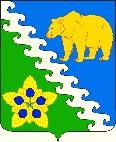 АДМИНИСТРАЦИЯ ОТДАЛЕННОГО СЕЛЬСКОГО ПОСЕЛЕНИЯ АПШЕРОНСКОГО РАЙОНАПОСТАНОВЛЕНИЕот  04.05.2023 г.                                                                                                     № 10                                                   пос. Отдаленный О мерах по наполнению доходной части консолидированного бюджета  Краснодарского края по Отдаленному сельскому поселению  Апшеронского района в 2023 годуВ целях пополнения доходной части консолидированного бюджета Краснодарского края по Отдаленному сельскому поселению Апшеронского района в 2023 году,  п о с т а н о в л я ю:1. Утвердить План мероприятий, направленных на увеличение наполняемости доходной части консолидированного бюджета Краснодарского края по Отдаленному сельскому поселению Апшеронского района в 2023 году (прилагается).       2. Ведущему специалисту администрации Отдаленного сельского поселения Апшеронского района (Хартян) официально обнародовать настоящее постановление и разместить на официальном сайте администрации Отдаленного сельского поселения Апшеронского района в информационно-телекоммуникационной сети «Интернет».3. Контроль за выполнением настоящего постановления оставляю за собой.4. Постановление вступает в силу со дня его подписания.Глава Отдаленного сельскогопоселения Апшеронского района                                                             С.С.МовянПРИЛОЖЕНИЕУТВЕРЖДЕНОпостановлением главыОтдаленного сельского поселенияАпшеронского района                                От04.05.2023 г. № 11           ПЛАНмероприятий, направленных на увеличение наполняемости доходной части  консолидированного бюджета Краснодарского края по Отдаленному сельскому поселению Апшеронского района в 2023 году Глава Отдаленного сельскогопоселения Апшеронского района                                                                      С.С.Мовян№п/пНаименование мероприятияСрок исполненияОтветственный за исполнение1.Обеспечение в пределах установленной компетенции мероприятий, направленных на легализацию налоговой базы, увеличение доходов бюджета Краснодарского края по Отдаленному сельскому поселению Апшеронского районав течение годаАдминистрация Отдаленного сельского поселения Апшеронского района2Проведение информационной компании о возможности упрощенного порядка оформления прав граждан на земельные участки, жилые и садовые дома. Гаражи и хозяйственные постройки в рамках действия Федерального закона от 25 октября 2001года №137-ФЗ «О введении в действие Земельного кодекса Российской Федерации»в течение годаАдминистрация Отдаленного сельского поселения Апшеронского района3Проведение в пределах установленной компетенции мероприятий, направленных на своевременную уплату налогоплательщиками - физическими лицами налога на имущество физических лиц, земельного налога и транспортного налогов по состоянию на 1 декабря 2023 годав течение годаАдминистрация Отдаленного сельского поселения Апшеронского района4Проведение в пределах установленной компетенции мероприятий, направленных на повышение качества администрирования неналоговых доходовв течение годаАдминистрация Отдаленного сельского поселения Апшеронского района5Оказание содействия в проведении Межрайонной ИФНС № 9 мероприятий по повышению налоговой грамотности налогоплательщиков в течение годаАдминистрация Отдаленного сельского поселения Апшеронского района6Проведение мероприятий с участием налогового органа и территориального подразделения ФГУП «Почта России» по вопросам своевременного вручения физическим лицам налоговых уведомлений на уплату земельного налога, налога на имущество физических лиц и транспортного налогов, а также информирование населения о возможности оплаты всех видов налогов от физических лиц через отделения почтовой связив течение годаАдминистрация Отдаленного сельского поселения Апшеронского района7Проведение разъяснительной работы с руководителями хозяйствующих субъектов, независимо от формы собственности, направленной на установление заработной платы - не ниже величины прожиточного минимума для трудоспособного населения; среднемесячной заработной платы - не ниже среднеотраслевого уровня, сложившегося по состоянию на 1 января 2023 года в Краснодарском краев течение годаАдминистрация Отдаленного сельского поселения Апшеронского района8Проведение в пределах установленной компетенции мероприятий, направленных на снижение уровня теневой занятости и легализации трудовых отношенийАдминистрация Отдаленного сельского поселения Апшеронского района9Проведение в пределах установленной компетенции мероприятий, направленных на вовлечения в оборот неиспользуемых (используемых без правоустанавливающих документов) земельных участковв течение годаАдминистрация Отдаленного сельского поселения Апшеронского района10Проведение в пределах установленной компетенции мероприятий, направленных на своевременное внесение (уточнение) актуальных сведений в федеральной информационной адресной системе (ФИАС) в порядке, установленном законодательством РФв течение годаАдминистрация Отдаленного сельского поселения Апшеронского района11Проведение в пределах установленной компетенции мероприятий, направленных на обеспечение внесения в Единый государственный реестр недвижимости сведений о правообладателях ранее учтенных объектов в порядке, предусмотренном статьей 69 Федерального закона от 13 июля 2015 года № 218-ФЗ «О государственной регистрации недвижимости»в течение годаАдминистрация Отдаленного сельского поселения Апшеронского района12Проведение в пределах установленной компетенции мероприятий, направленных на эффективное управление и распоряжение государственным и муниципальным имуществомв течение годаАдминистрация Отдаленного сельского поселения Апшеронского района